Colegio san Fernando College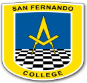 Dpto. de ArtesProfesor: Luis David Contreras Moreno.Educación TecnológicaEstimado estudiante, te invito a trabajar con el programa Excel de la siguiente forma:Abrir Excel y en la  primera hoja seleccionar desde la columna A hasta la columna P con el mismo ancho.Luego selecciona desde la fila 1 hasta la fila 20  con la misma amplitudDespués seleccionar todo desde la letra  A hasta la letra  P y del 1 al 20.Ir a menú inicio, en fuente buscar todos los bordes y hacer clicEjemplo:Siguiente paso escribir cuatro palabras diferentes: 2 verticales y 2 horizontalesCompletar los siguientes casilleros con letras diferentesGuardar trabajo.Recuerda guardar tu trabajo en pendrive o correo. Saludos, nos veremos pronto.Nombre Docente:  Luis David Contreras Moreno Guía N° 7Título de guía: uso del programa ExcelObjetivo de Aprendizaje: OA 5 : Usar software para organizar y comunicar resultados de investigación.Nombre EstudianteCurso: 5° A-B-CADCEFVAFGHJY P AMI G O  M A A D D R R E HE R M A N O  E